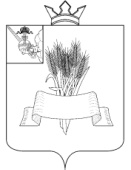 Администрация Сямженского муниципального округаВологодской областиПОСТАНОВЛЕНИЕРуководствуясь статьей 45 Земельного кодекса Российской Федерации, ПОСТАНОВЛЯЮ:1. Прекратить право постоянного (бессрочного) пользования Вальгского клуба на земельный участок категории земель – земли населенных пунктов, кадастровый номер 35:13:0101011:55  площадью 292 кв.м., местоположение: Вологодская область, Сямженский район, Раменский с/с, деревня Мининская, вид разрешенного использования – культурное назначение.                        2. Настоящее постановление вступает в силу со дня его подписания.         3. Настоящее постановление подлежит размещению на официальном сайте Сямженского муниципального округа https://35syamzhenskij.gosuslugi.ru в информационно-телекоммуникационной сети Интернет.         4. Информацию о размещении настоящего постановления на официальном сайте Сямженского муниципального округа опубликовать в газете «Восход».Глава Сямженского муниципального округа                                    С.Н.Лашков                                                         от16.02.2024 № 78    с. Сямжа Вологодской областис. Сямжа Вологодской областис. Сямжа Вологодской областис. Сямжа Вологодской области